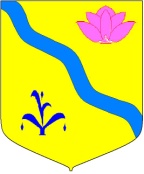 АДМИНИСТРАЦИЯ КИРОВСКОГО МУНИЦИПАЛЬНОГОРАЙОНА ПОСТАНОВЛЕНИЕ
17.12.2021                                п.Кировский                              № 381Об утверждении программы профилактики рисков причинения вреда (ущерба) охраняемым законом ценностям по муниципальномулесному контролю на территории Кировского муниципального района на 2022 годВ соответствии с Федеральным законом от 31.07.2020 № 248-ФЗ «О государственном контроле (надзоре) и муниципальном контроле в Российской Федерации», на основании постановления Правительства РФ от 25.06.2021г. № 990 «Об утверждении Правил разработки и утверждения контрольными (надзорными) органами программы профилактики рисков причинения вреда (ущерба) охраняемым законом ценностям», решения Думы Кировского муниципального района от 30.09.2021 г. № 141 (49-НПА) «О принятии решения Думы «Об утверждении Положения «О порядке осуществления муниципального лесного контроля на лесных участках, находящихся в муниципальной собственности Кировского муниципального района»,  руководствуясь ст. 24 Устава Кировского муниципального района, принятого решением Думы Кировского муниципального района от 08.07.2005 г. № 126 (в действующей редакции), администрация Кировского муниципального районаПОСТАНОВЛЯЕТ:1. Утвердить программу профилактики рисков причинения вреда (ущерба) охраняемым законом ценностям по муниципальному  лесному контролю на территории Кировского муниципального района на 2022 год, согласно приложению.2. Руководителю аппарата администрации Кировского муниципального района (Тыщенко Л.А.) разместитьнастоящеепостановление на официальном сайте администрации Кировского муниципального района в сети Интернет.3.Контроль за исполнением настоящего постановления оставляю за  собой.Глава Кировского муниципального района –глава администрации Кировскогомуниципального района                                                                    И.И. ВотяковПриложение к постановлению администрации Кировского муниципального  района    от «_____»_____________2021 годаПрограмма профилактики рисков причинения вреда (ущерба) охраняемым законом ценностям в рамках муниципального лесного контроля на территории Кировского муниципального района Приморского края на 2022 годРаздел 1. Анализ текущего состояния осуществления вида контроля, описание текущего уровня развития профилактической деятельности контрольного (надзорного) органа, характеристика проблем, на решение которых направлена программа профилактики рисков причинения вредаНастоящая программа разработана в соответствии со статьей 44 Федерального закона от 31 июля 2021 г. № 248-ФЗ «О государственном контроле (надзоре) и муниципальном контроле в Российской Федерации», постановлением Правительства Российской Федерации от 25 июня 2021 г. № 990 «Об утверждении Правил разработки и утверждения контрольными (надзорными) органами программы профилактики рисков причинения вреда (ущерба) охраняемым законом ценностям» и предусматривает комплекс мероприятий по профилактике рисков причинения вреда (ущерба) охраняемым законом ценностям при осуществлении муниципального жилищного контроля на территории Кировского муниципального района.В связи с вступлением в законную силу решения Думы Кировского муниципального района от 30.09.2021 г. № 141 (49-НПА) «О принятии решения «Об утверждении положения «О порядке осуществления муниципального лесного контроля на лесных участках, находящихся в муниципальной собственности Кировского муниципального района», в целях предупреждения возможного нарушения органами государственной власти, органами местного самоуправления, юридическими лицами, их руководителями и иными должностными лицами, индивидуальными предпринимателями, гражданами (далее – подконтрольные субъекты) обязательных требований лесного законодательства и снижения рисков причинения ущерба охраняемым законом ценностям.Профилактика  (далее – обязательные требования), предупреждения возможного нарушения подконтрольными субъектами обязательных требований и снижения рисков причинения ущерба охраняемым законом ценностям, разъяснения подконтрольным субъектам обязательных требований лесного законодательства Российской Федерации, законов Приморского края.Раздел 2. Цели и задачи реализации программы профилактики рисков причинения вредаОсновными целями Программы профилактики являются:1. Стимулирование добросовестного соблюдения обязательных требований всеми контролируемыми лицами; 2. Устранение условий, причин и факторов, способных привести к нарушениям обязательных требований и (или) причинению вреда (ущерба) охраняемым законом ценностям; 3. Создание условий для доведения обязательных требований до контролируемых лиц, повышение информированности о способах их соблюдения.Проведение профилактических мероприятий программы профилактики направлено на решение следующих задач:1. Укрепление системы профилактики нарушений рисков причинения вреда (ущерба) охраняемым законом ценностям;2. Повышение правосознания и правовой культуры руководителей органов государственной власти, органов местного самоуправления, юридических лиц, индивидуальных предпринимателей и граждан;3. Оценка возможной угрозы причинения, либо причинения вреда жизни, здоровью граждан, выработка и реализация профилактических мер, способствующих ее снижению;4. Выявление факторов угрозы причинения, либо причинения вреда жизни, здоровью граждан, причин и условий, способствующих нарушению обязательных требований, определение способов устранения или снижения угрозы;5. Оценка состояния подконтрольной среды и установление зависимости видов и интенсивности профилактических мероприятий от присвоенных контролируемым лицам уровней риска.Раздел 3. Перечень профилактических мероприятий, сроки (периодичность) их проведенияРаздел 4. Показатели результативности и эффективности программы профилактики рисков причинения вреда4.1. Основным критерием оценки результативности и эффективности профилактических мероприятий является удовлетворенность контролируемых лиц качеством проведенных мероприятий, в числе которых:1) информированность контролируемых лиц об их правах                                         и обязанностях, о требованиях лесного законодательства, готовящихся                      и вступающих в силу изменениях законодательства Российской Федерации             в рассматриваемой сфере, а также о порядке и сроках проведения проверок по соблюдению лесного законодательства (при наличии);2) понятность, открытость (доступность) информации о требованиях жилищного законодательства, обеспечение их единообразного толкования контролируемыми лицами, администрацией Кировского муниципального района и территориальными органами федеральных органов государственного лесного контроля (надзора);3) вовлечение контролируемых лиц при проведении профилактических мероприятий в регулярное активное взаимодействие.№ ппНаименование мероприятияСрок исполне-нияОтветственный исполнительОжидаемые результаты1.Информирование контролируемых лиц и иных заинтересованных лиц по вопросам соблюдения обязательных требований лесного законодательства, в соответствии со ст. 46 закона  № 248-ФЗ «О государственном контроле (надзоре) и муниципальном контроле  в Российской Федерации»В течение года(при наличии основа-ний)Отдел жизнеобеспечения администрации Кировского муниципального районаИнформирование контролируемых лици повышениеих правосознания2.Устное консультирование контролируемых лиц и (или) их представителей на личном приеме, а также  по телефону  по вопросам соблюдения требований лесного законодательстваПосто-янно, согласно установ-ленногорежима работыОтдел жизнеобеспечения администрации Кировского муниципального районаИнформирование контролируемых лиц3.Объявление предостережений о недопустимости нарушения требований лесного законодательства в соответствии ст. 49 закона  № 248-ФЗ «О государственном контроле (надзоре) и муниципальном контроле  в Российской Федерации»В течение года(при наличии основа-ний)Отдел жизнеобеспечения администрации Кировского муниципального районаПринятие контролируемы-ми лицами мерпо недопущению нарушений требований лесного законодательства и уведомление              в установленном порядке органа объявившего предостережение